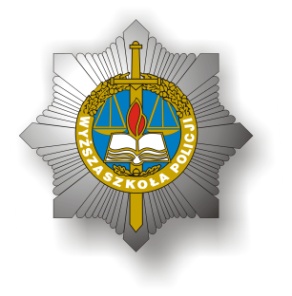 Szczytno, 08.04.2020 r.Informacja o wyniku konkursu wraz z uzasadnieniem 
zgodnie z art. 119 ust. 3 ustawy z 20 lipca 2018 r. Prawo o szkolnictwie wyższym i nauceJednostka organizacyjna:Zakład Cyberbezpieczeństwa Instytutu Nauk o Bezpieczeństwie Wydziału Bezpieczeństwa i Nauk PrawnychWyższej Szkoły Policji w SzczytnieStanowisko:profesor uczelniData ogłoszenia konkursu:16 stycznia 2020 r.Termin składania dokumentów:29 luty 2020 r.Termin rozstrzygnięcia konkursu:31 marca 2020 r.Liczba zgłoszeń:1Kandydat rekomendowany do zatrudnienia:brakUzasadnienie: